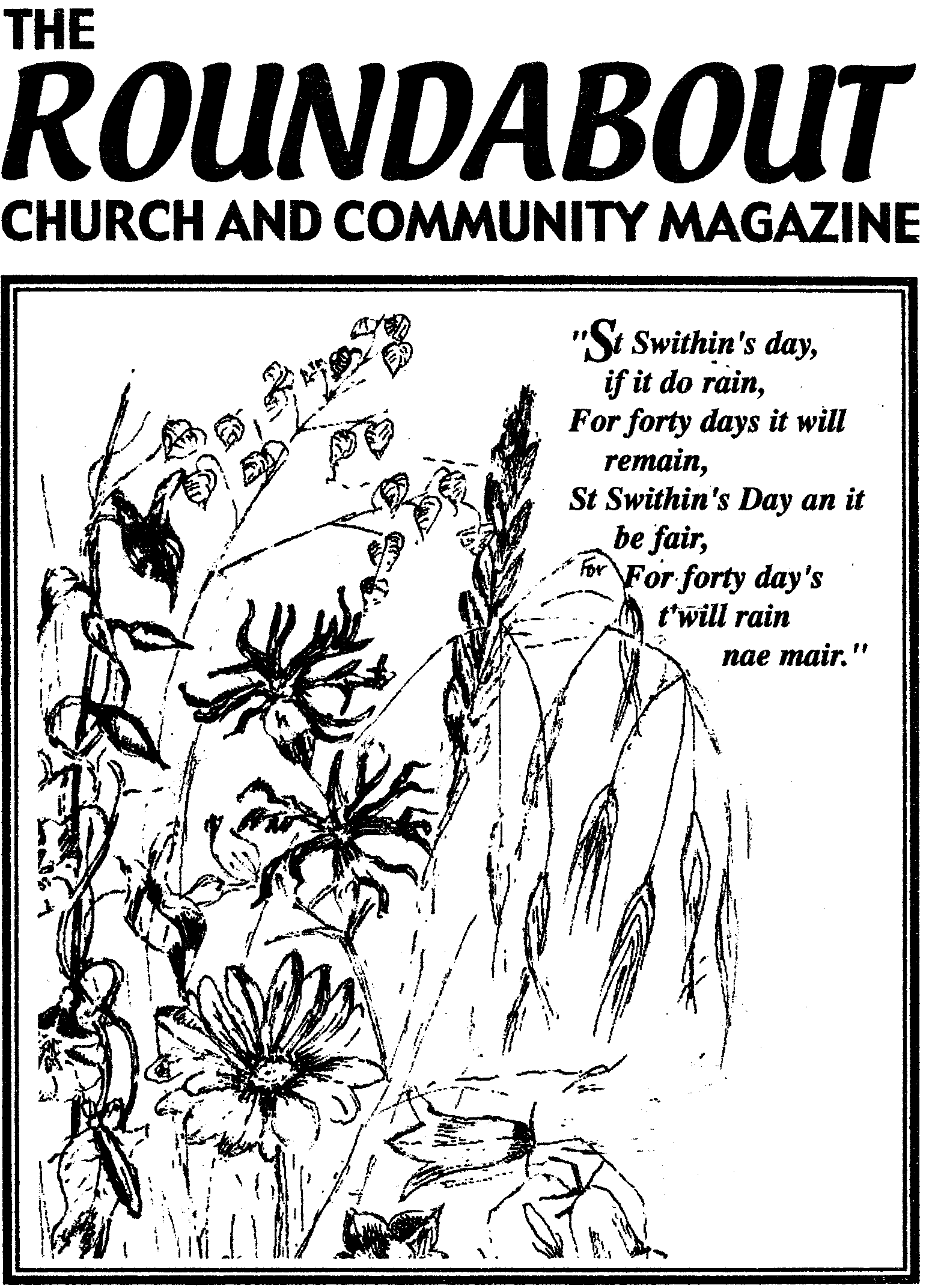 JULY 2020PARISHES OF PILTON, CROSCOMBE, NORTH WOOTTON AND DINDERAll phone codes 01749 unless specifiedRector:The Revd Christine Butler					                  899061The Rectory, Pilton BA4 4DX		  butlerchristine19@gmail.com  Reader (Licensed Lay Minister):	Miss Susan Green, 3 Abbots Way, Pilton BA4 4BN	        890524Safeguarding Officer: for all parishes: Susan Green	        890524Website for the four churches: www.pcnd.co.uk ENQUIRIES  ABOUT MATERIAL FOR ROUNDABOUTRoundabout  email address: magazine@roundaboutnews.org.uk All material in Word, please, and not in boxes.Adverts in the colour section are handled by Gail Milne (890670) gail.milne@btconnect.com.  These only change in January.Charges for Small Adverts: Small adverts are 50p per line per month, preferably only two lines for short periods. Requests one week before deadline to allow for setting up and billing. Insertion only on receipt of payment.All other materials and the small adverts should be left at the collecting points (see pages10/11) but if you need to speak to someone please contact Susan Green (890524), Christine Davies (890009), Janet Christie (344633), Eve Harris (343194), Ann Williamson (428133)  or Alison Mayall (675861) who will help you.Please make sure that emails with items for Roundabout are acknowledged by one of the team within two days of sending them. Data Protection Ruling: We are very grateful for material for Roundabout, which is distributed in our benefice and available on the website. If you have any concerns about GDPR please contact us.AUGUST ROUNDABOUT DEADLINE FOR ALL MATERIAL ISThird Monday of the MonthMONDAY 20th JULY, 9.00amRECTOR’S RAMBLESSo we have now entered this rather strange time, a liminal zone, between total lockdown and a total easing of conditions.   As some are still having to isolate, others are able to meet up with more people and it has been lovely to see the light shining in someone’s eyes as they described giving their grandchild a huge cuddle.  However, it appears for many this is a more stressful time than total lockdown as we work out what feels safe.  Many shops/pubs/restaurants are having to make the decision as to whether they should open or not and my heart goes out to them as they balance their livelihood, and that of their employees, with the concern of spreading the virus.In the Churches we are all debating whether to open our doors for private prayer and funerals.  Here we have decided to monitor the situation for a couple of weeks before we consider re-opening. We feel that many things are changing and that it will be sensible to see if any of the existing changes alter the situation in Somerset.  The good news for us is that we know God is not only in the church but is everywhere. One of my favourite modern poets is Malcolm Guite. Here is a poem he wrote reminding us about ‘Heaven in Ordinary’:Come to the place, where every breath is praise,And God is breathing through each passing breeze.Be planted by the waterside and raiseYour arms with Christ beneath these rooted trees,Who lift their breathing leaves up to the skies.Be rooted too, as still and strong as these,Open alike to sun and rain. AriseFrom meditation by these waters. BearThe fruits of that deep rootedness. Be wiseIn the trees’ long wisdom. Learn to shareThe secret of their patience. Pass the dayIn their green fastness and their quiet air.Slowly discern a life, a truth, a way,Where simple being flowers in delight.Then let the chaff of life just blow away.As things change let’s all try to hold onto the positive discoveries we have made during lockdown, especially the power and pleasure afforded by nature. CHURCH OPENINGWe took the decision not to open our Churches on 15th June as I said in my letter. One of the reasons for this is the arrangements needed to ensure the Church has minimised the risks.  We are currently reviewing the decision and I will let you know when we feel we are able to open.If you would like a copy of the weekly service (with hymns from YouTube) or to join us for Zoom Compline please contact me.  I will keep you updated as the Church situation changes.Chris (butlerchristine19@gmail.com )PHILIP HOPPERI am excited to say Philip has now joined us as part of our team, and I am sure you will join with me in welcoming him into the Benefice.  As was explained last month, Ordinations have been another casualty of the lockdown. As an interim measure Philip will be (or has been depending on when you read this) licensed as a Lay Worker to the Benefice on 28th June at 10.00am; his Ordination will follow in a few months.   Please do pray for him as this service takes place and he begins his new role here with us. 					   Rev. ChrisCORONAVIRUS VILLAGE HELPLINES – NO ONE ALONEEach of our villages has set up a helpline and a network of support particularly for those who are at risk and self-isolating.THE HELPLINE NUMBERS ARE AS FOLLOWS:PILTON: 07983806643 (manned by volunteers) or Sue Green on 01749 890524 or Kelly Knight on 07931 509104 or kellyexton@hotmail.co.uk  or look at the facebook page: @piltoncoronasupport.DINDER: 07943988925 (manned by volunteers) or Julie Costley-White on 01749 672120CROSCOMBE: Hilary Shergold on hshergold@msn.com or 01749 343926Details for Croscombe and Dinder are available on their village emails.Details of local delivery and collection contacts are available for your village from the sources above. PRAYER FOCUSWith the easing of the lockdown people are going out and about again and schools, shops and other amenities are bringing people together. We pray for safety and wisdom in social mixing, and for unselfish behaviour. Lead us from despair to hope, from fear to trust; lead us from hate to love, from war to peace. Let peace fill our hearts, our world, our universe.PSALMSAs well as well known psalms such as Psalm 23, ‘The Lord is my shepherd’, that offer comfort, the psalms of the Old Testament provide us with opportunities to acknowledge a variety of feelings: despair, pain, suffering and lament as well as thanksgiving, hope and praise.The psalms that can be read on Sundays in July are:  5th July		Psalm 45: 10-end 12th July		Psalm 119: 105-11219th July		Psalm 139: 1-11 26th July		Psalm 105: 1-11BIBLE READINGS 5th July		Romans 7: 15-25a	Matthew 11: 16-19, 25-end12th July		Romans 8: 1-11		Matthew 13: 1-9, 18-23 19th July		Romans 8: 12-25		Matthew 13: 24-30, 36-4326th July		Romans 8: 26-end	Matthew 13: 31-33, 44-52 BIBLE QUIZCan you find the names of sixteen books of the Bible hidden in the following paragraph?‘I once made a remark about hidden books in the Bible (merely a fluke). It kept people looking so hard for the facts and for others it was a revelation. Some were in a jam especially since the names of the books were not capitalized but the truth finally struck home to numbers of readers. To others it was a real job. We want it to be a most fascinating few moments for you. Yes, there will be some really easy ones to spot. Others may require judges to help them. I will quickly admit it usually takes a minister to find one of them, and there will be loud lamentations when it is found. A little lady says she brews a cup of tea so she can concentrate better. See how well you can compete. Relax now.’MAY WE ALWAYS REMEMBERNobody saw it coming.
It changed everything.
All those things that seemed important yesterday,
Ofsted, SATs, spreadsheets of
data, observations,
suddenly wasn’t.
We began to realise what was.
People,
keeping safe,
being happy,
little things like soap.May we always remember
how it felt,
when the unimportant
important things came
crashing down.
Yet with them important
important things.Like …
a child’s hand held in safety,
laughter of a game played
together with friends,
a trip to the zoo,
lining up for school dinners,
storytime and reading books (in
real life, not online),
walking with you and helping
you grow,
saying goodbye with hugs and
handshakes.And when we emerge once
again,
instead of going back to normal,
may we go ahead, remembering
what we missed, and what we
didn’t. Liz Delafield, from the Church Action on Poverty websiteABOUT PEOPLEAt this difficult time we send our good wishes and prayers to anyone who is unwell at the moment, whether you are at home or in hospital. We also send our best wishes to those who are feeling anxious about themselves or their families and friends. FuneralsWe are incredibly aware that separation makes bereavement even tougher at this time and our thoughts and prayers are with anyone who is grieving the loss of someone they love.In our villages we especially remember the families and friends of James King from Croscombe and Leonard Francis of North Wootton, both of whom had their funeral services recently.We are sad to report the death of Gwen Taylor of Croscombe.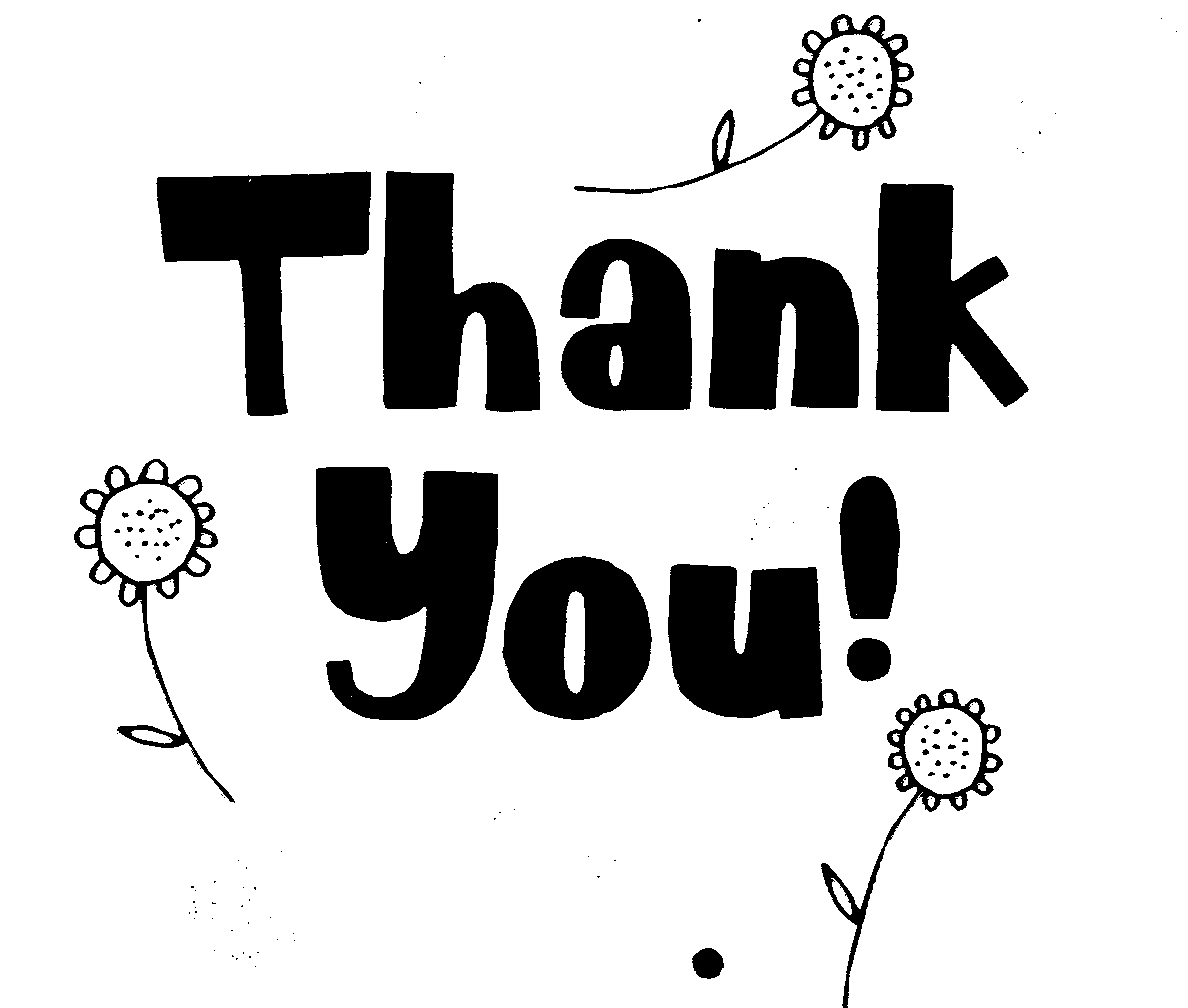 We continue to be very grateful for all the kind people who have done shopping, brought food, collected medication etc. for others, and kept in touch with self-isolators. Thank you from Keith Armstrong: “I would like to take this opportunity to thank you all for the cards, gifts and best wishes I was given for my recent 90th birthday - what a milestone!Also for the kindness received throughout my long and eventful life. From my formative early years in London and on the Quantocks during the war, to the ‘Golden Years’ in Croscombe and now Coxley. It is the support throughout these years from loving family and kind friends that has meant so much to me.” PILTON POST OFFICE will be closed from 5.00pm on Thursday 25th June until 1.00pm on Friday 3rd July.THINGS WE WON’T MISSLast month someone told us that they would not be missing the telephone calls from their children telling them what they could and couldn’t do.It seems to have been harder to identify what we won’t miss but here are a few:The nightly Coronavirus bulletins,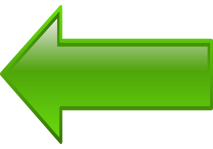 Following arrows in the supermarkets and on the streets,Keeping 2 metres away from people,	---------------------------2mThe guilty feeling of reading a book in the day when ‘we should be getting on with things’,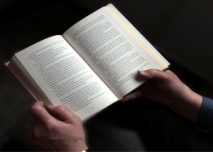 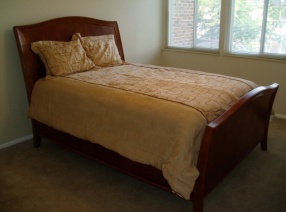 Feeling guilty about getting up later in the mornings,Having less structure and less rushing about but meaning that fewer things get done,The wrench of not hugging people,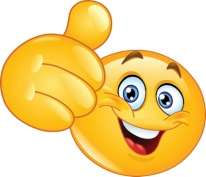 Doing ‘Roundabout’ remotely, Thinking of something else to put in ‘Roundabout’,The holiday feeling making us think that we don’t have to do anything.THINKING OF HOLIDAYS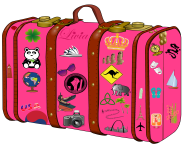 If you are undecided about future holidays, use this list of instructions to find your next travel destination.Choose a number between 1 and 9.Multiply it by 3.Add 3.Multiply by 3 again.Add the two digit numbers together.The answer will be your holiday destination: 1 Singapore		 2 Spain		 3 India 4 Thailand			 5 Greece		 6 France 7 Portugal			 8 England		 9 Stay at home10 Australia		11 Cambodia	12 Wales13 Ireland			14 Scotland	15 Italy16 Canada			17 Mexico		18 New ZealandPILTON COMMUNITY STORE OPENING Incorporating PILTON POST OFFICEThe new Co-op, situated within part of Pilton Working Men’s Club and Pilton Village Hall, will be opened on Friday 3rd July by Jo Whitfield, Co-op Food’s CEO, and Michael Eavis. The Co-op opening hours will be 7.00am – 10.00pm every day and the Post Office will be open from 9.00 – 5.30pm every day.Twelve new jobs for local people have been created and the business will run on 100% renewable energy. Co-op customers will be able to enjoy a range of fresh, healthy foods, food-to-go, Fairtrade products, award-winning wines and everyday essentials. Pilton’s Co-op is also set to provide a funding boost for local causes through its Membership scheme. Members receive a 5% reward on purchases of own brand products, and the retailer donates a further 1% to community causes.The Store Manager will be Vicki McLaurie and we will continue to see Tracey Lambert at the Post Office.More information about the Co-op is available by visiting https://www.coop.co.ukHAPPY CIRCLE The Co-op has kindly given us a food hamper. As there are no meetings at present, members’ names will be drawn from a hat. All the best to everyone from Freda and the Committee.   Parishes of Pilton, Croscombe, North Wootton and DinderPhone codes 01749 and addresses in each village unless specified.PILTON PARISH CHURCH OF ST JOHN THE BAPTISTChurchwardens:Mr Paul Warry, Sharomayn, Westholme Road BA4 4EB             890434Mrs Sheila West, Staddlestones, Mount Pleasant BA4 4BL        890448PCC Treasurer:Mr Paul Warry, Sharomayn, Westholme Road  BA4 4EB            890434PCC Secretary:Miss Vanessa Coode, Glengarth, Conduit Square, BA4 4DZ      899667Magazine Collection Point for Pilton: Roundabout Mailbox at                                     3 Abbots Way (not letter box).PILTON METHODIST CHURCHMinister: Rev. Craig Manley, Broad Close, Station Road, Ansford, BA7 7PA 				              01963 351598Chapel Stewards:Mr Gordon Taylor, The Long House                                            890701Mrs Deborah Towner, 18 Hyatt Place, Shepton Mallet              342614Secretary:Treasurer and Property Steward:Mr Philip Eavis, Benleigh House, Pylle Road BA4 4BR              890468CROSCOMBE PARISH CHURCH OF ST MARY THE VIRGINwww.stmaryscroscombechurch.org Churchwarden:Mr Terry Mc Carthy, Rectory Cottage,  BA5 3QJ                         345139PCC Treasurer:Mr Terry Mc Carthy, Rectory Cottage,  BA5 3QJ                         345139PCC Secretary:Mrs Janet Dowding, Livadia, Fayreway, BA5 3RQ                      330725Magazine Collection Point for Croscombe:  Roundabout Mailbox at Corvedale Cottage, Long Street (not letter box).CROSCOMBE SEVENTH-DAY ADVENTIST CHURCHPastor: Rio Espulgar				     		      07824 878 5531st Elder:  Mr Peter Dutton                                                         830975Treasurer:  Mr Martin Pugh                                              01761 451010NORTH WOOTTON PARISH CHURCH OF ST PETERChurchwardens:Mrs Christine Raphael, 1 Church View BA4 4BU	                  890310Mr Alistair Bovey, Hedgerows, Stocks Lane BA4 4EB                 890755PCC Treasurer:Mr Jeffrey Macklin, Coombe House, Tanyard Lane BA4 4AE     890210PCC Secretary:Mrs Felicity Wotton, Higher Farm, BA4 4HB			        890060Editor, North Wootton News:Mr Steve Ruddock, Old Smithy Cottage, Northtown Lane BA4 4AF                      								        890045DINDER PARISH CHURCH OF ST MICHAEL AND ALL ANGELSChurchwardens:Mrs Mary Browning, Dairy Cottage BA5 3PE                              672558Mrs Ros Comer, Waitangi House, Long Lane BA5 3PQ             679468                                                          PCC Treasurer:PCC Secretary:Mrs Mary Browning, Dairy Cottage BA5 3PE                              672558Roundabout Representative:Mrs Alison Mayall, Church View, BA5  3PB                      	        675861MENDIP TIMES can be read online at: www.mendiptimes.co.ukWHAT’S ON IN JULYFollowing the support for the Thursday evening ‘Clap for the NHS and Carers’ during the lockdown, there are suggestions for further events over the weekend of 4th and 5th July.Look out for more details but at the moment it looks like:Saturday 4th July – a minute’s silence to remember victims of the coronavirus and placing a lighted candle in a window.Sunday 5th July – Together Clap for the NHS Workers, carers, those who have worked to provide vital services during the lockdown and all who have helped us get through the on-going crisis. Future plans for special events and regular meetings are all ‘on hold’.Next month we plan to mark the end of the school year. Roundabout will be back as soon as possible.